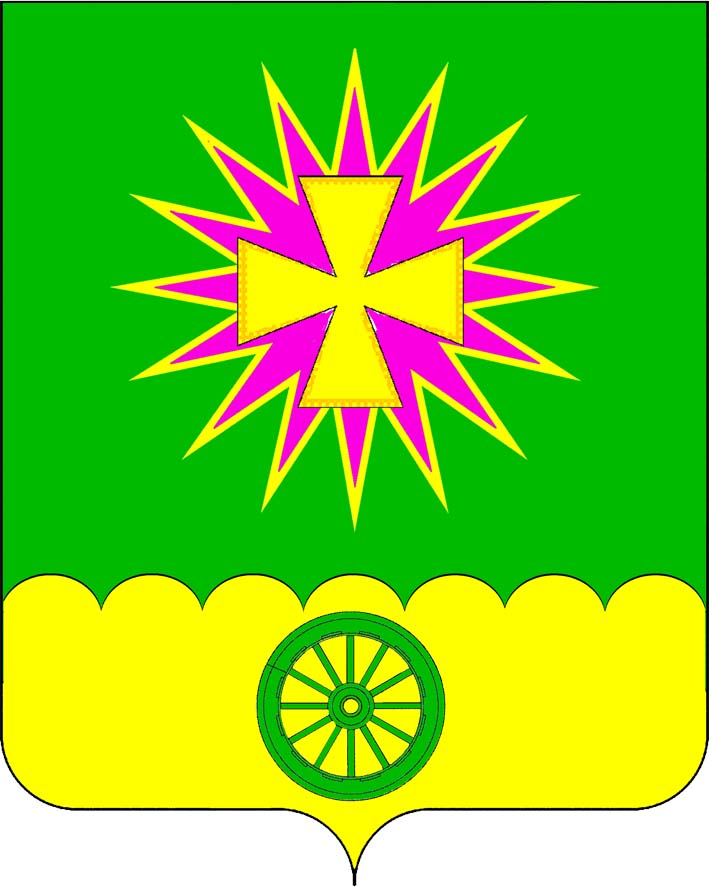 АДМИНИСТРАЦИЯ Нововеличковского сельского поселения Динского района ПОСТАНОВЛЕНИЕот 26.01.2024.2019                                                                                № 34станица НововеличковскаяО внесении изменений в постановление администрации Нововеличковского сельского поселения Динского района от 27.11.2023 № 420 «Об утверждении муниципальной программы «Капитальный ремонт и ремонт автомобильных дорог местного значения Нововеличковского сельского поселения Динского района, мероприятия по обеспечению безопасности дорожного движения на 2024 год»»В соответствии с Федеральным законом от 6 октября 2003 г.                                    № 131-ФЗ «Об общих принципах организации местного самоуправления в        Российской Федерации», руководствуясь частью 5 статьи 8, статьей 38 Устава Нововеличковского сельского поселения Динского района, в целях модернизации автомобильных дорог местного значения на территории населенных пунктов Нововеличковского сельского поселения Динского района и безопасности дорожного движения, п о с т а н о в л я ю: 1. Внести изменения в постановление администрации Нововеличковского сельского поселения Динского района от 27.11.2023 № 420 «Об утверждении муниципальной программы «Капитальный ремонт и ремонт автомобильных дорог местного значения Нововеличковского сельского поселения Динского района, мероприятия по обеспечению безопасности дорожного движения на 2024 год» утвердив приложение в новой редакции (прилагается).2. Финансово-экономическому отделу администрации Нововеличковского сельского поселения Динского района (Вуймина) обеспечить финансирование мероприятий муниципальной программы «Капитальный ремонт и ремонт автомобильных дорог местного значения Нововеличковского сельского поселения Динского района, мероприятия по обеспечению безопасности дорожного движения на 2024 год» в пределах средств, предусмотренных на эти цели в бюджете Нововеличковского сельского поселения Динского района.3. Общему отделу администрации Нововеличковского сельского поселения Динского района (Калитка) разместить на официальном сайте Нововеличковского сельского поселения Динского района в сети Интернет и руководствоваться настоящим постановлением в работе. 	4. Контроль за исполнением постановления оставляю за собой.5. Постановление вступает в силу со дня его подписания.Глава Нововеличковского сельского поселения		                                                                     Г.М. КоваПРИЛОЖЕНИЕУТВЕРЖДЕНАпостановлением администрации Нововеличковского сельского поселения Динского районаот 26.01.2024 г. № 34МУНИЦИПАЛЬНАЯ ПРОГРАММА«Капитальный ремонт и ремонт автомобильных дорог местного значения Нововеличковского сельского поселения Динского района, мероприятия по обеспечению безопасности дорожного движения на 2024 год»ПАСПОРТмуниципальной программы Нововеличковского сельского поселения Динского района«Капитальный ремонт и ремонт автомобильных дорог местного значения Нововеличковского сельского поселения Динского района, мероприятия по обеспечению безопасности дорожного движения на 2024 год»1. Характеристика текущего состояния и прогноз развития в сфере              капитального ремонта, ремонта и содержание автомобильных дорогНововеличковского сельского поселения Динского района                           на 2024  годНововеличковское сельское поселение Динского района расположено в западной части Динского района.  В состав Нововеличковского сельского поселения Динского района входят 4 населенных пункта. Административным центром является станица Нововеличковская. Площадь сельского поселения, в проектных границах составляет 29323,22 га. На территории сельского поселения существующая улично-дорожная сеть, представлена автомобильными дорогами регионального, межмуниципального и местного значения общей протяженностью 118,262  км. неоднородных по типу покрытия. В настоящее время на территории сельского поселения расположены следующие социально значимые объекты: общеобразовательные школы, детские сады, дом культуры,  отделение Динской районной больницы, библиотека., детская школа искусств и прочие.Поддержание в исправном состоянии и развитие автомобильных дорог сельского поселения позволит увеличить охват населения пассажирским транспортом, количество грузоперевозок в хозяйственных целях, повысит инвестиционную привлекательность сельского поселения.Учитывая нормы действующего законодательства мероприятия в сфере содержания и ремонта автомобильных дорог требуют особого внимания и поддержки со стороны бюджетов все уровней (районного, краевого, федерального), при этом упор необходимо делать на увеличение протяженности автомобильных дорог с усовершенствованным дорожным покрытием (асфальтобетон).Проведение работ по ремонту и содержанию автомобильных дорог недопустимо без разработки и утверждения согласования в установленном порядке проектно-сметной документации.Ежегодное проведение работ по ремонту и содержанию автомобильных дорог местного значения залог динамичного развития сельского поселения.2. Перечень и краткое описание основных мероприятий муниципальной программыПеречень и описание программных мероприятий изложены в приложении  к муниципальной  программе «Капитальный ремонт и ремонт автомобильных дорог местного значения Нововеличковского сельского поселения Динского района, мероприятия по обеспечению безопасности дорожного движения на 2024 год»3. Обоснование ресурсного обеспечения муниципальной программыОбщий планируемый объем финансирования муниципальной программы будет уточняться в зависимости от принятых на местном уровне решений об объемах выделяемых средств.Расчет финансового обеспечения реализации мероприятий муниципальной программы произведен на основании расходов аналогичных видов работ в период реализации предыдущих программ. 4. Методика оценки эффективности реализации муниципальной  программы Нововеличковского сельского поселения Динского районаОценка эффективности муниципальной программы Нововеличковского сельского поселения Динского района «Капитальный ремонт и ремонт автомобильных дорог местного значения Нововеличковского сельского поселения Динского района, мероприятия по обеспечению безопасности дорожного движения на 2024 год» проводится в соответствии с типовой методикой оценке эффективности реализации муниципальной программы утвержденной постановлением администрации Нововеличковского сельского поселения Динского района от 09.06.2016 № 293  «Об утверждении Порядка принятия решения о разработке, формирования, реализации и оценки эффективности реализации муниципальных программ Нововеличковского сельского поселения Динского района».5. Механизм реализации муниципальной программыи контроль за ее выполнениемМеханизм реализации муниципальной программы Нововеличковского сельского поселения Динского района «Капитальный ремонт и ремонт автомобильных дорог местного значения Нововеличковского сельского поселения Динского района, мероприятия по обеспечению безопасности дорожного движения на 2024 год»  осуществляется в соответствии с разделом 5 порядка принятия решения о разработке, формирования, реализации и оценки эффективности реализации муниципальных программ Нововеличковского сельского поселения Динского района утвержденного постановлением администрации Нововеличковского сельского поселения Динского района от 09.06.2016 № 293. Контроль  реализации мероприятий программы осуществляет  администрация Нововеличковского сельского поселения Динского района и бюджетная комиссия Нововеличковского сельского поселения Динского района.Начальник общего отдела администрации Нововеличковского сельского поселения			     	            О.Ю. КалиткаПриложение к паспорту муниципальной программы «Капитальный ремонт и ремонт автомобильных дорог местного значения Нововеличковского сельского поселения Динского района, мероприятия по обеспечению безопасности дорожного движения на 2024 год»ПЕРЕЧЕНЬ ОСНОВНЫХ МЕРОПРИЯТИЙ МУНИЦИПАЛЬНОЙ ПРОГРАММЫ  «Капитальный ремонт и ремонт автомобильных дорог местного значения Нововеличковского сельского поселения Динского района, мероприятия по обеспечению безопасности дорожного движения на 2024 год»Начальник общего отдела администрации Нововеличковского сельского поселения                                                                             О.Ю. КалиткаПриложение к муниципальной программе «Капитальный ремонт и ремонт автомобильных дорог местного значения Нововеличковского сельского поселения Динского района, мероприятия по обеспечению безопасности дорожного движения  на 2024 год»ЦЕЛИ, ЗАДАЧИ И ЦЕЛЕВЫЕ ПОКАЗАТЕЛИ МУНИЦИПАЛЬНОЙ ПРОГРАММЫ«Капитальный ремонт и ремонт автомобильных дорог местного значения Нововеличковского сельского поселения Динского района, мероприятия по обеспечению безопасности дорожного движения на 2024год» (наименование программы, срок действия, Постановление администрации Нововеличковского сельского поселения Динского района от   № реквизиты правого акта, которым утверждена программа)Начальник общего отдела администрации Нововеличковского сельского поселения                                                                             О.Ю. КалиткаКоординатор муниципальной программыНачальник общего отдела администрации Нововеличковского сельского поселения Динского районаУчастники муниципальнойпрограммыОбщий отдел администрации Нововеличковского сельского поселения Динского районаЦель муниципальной программыМодернизация дорог местного значения, снижение уровня ДТП на территории населенных пунктов Нововеличковского сельского поселения Динского районаЗадачи муниципальнойпрограммы- выполнение мероприятий по техническому ремонту уличного полотна в населенных пунктах Нововеличковского сельского поселения Динского района;- выполнение организационно-технических мероприятий по безопасности дорожного движения; соблюдение требований правил дорожной безопасности.Перечень целевых показателей муниципальной программы- укладка асфальто–бетонной смеси, гравия, обустройство обочин. Обустройство автомобильных дорог с грунтовым покрытием;- изготовление проектов организации безопасности дорожного движения на дорогах местного значения;- предотвращение дорожно-транспортных происшествий с участием транспортных средств, велосипедистов и пешеходов, в том числе детей, на территории Нововеличковского сельского поселения Динского района.Этапы и сроки реализациимуниципальной программы2024 годОбъемы бюджетных ассигнований муниципальной программыОбщий объем финансирования составляетза счет средств местного бюджета:2024 год – 10 987,3 тыс. рублейКонтроль за выполнениеммуниципальной программыАдминистрация Нововеличковского сельского поселения Динского района и бюджетная комиссия Совета Нововеличковского сельского поселения Динского района№п/пНаименование мероприятияИсточники финансированияОбъем финан-сирования, всего(тыс. руб.)2024 годНепосредственный результат реализации мероприятияУчастник муниципальной программы1234671.Содержание и ремонт автомобильных дорог общего пользования, в том числе дорог в поселениях и содержание и ремонт тротуаров вдоль дорог общего пользования, местного значения.всего9687,39687,3Общий отдел администрации Нововеличковского сельского поселения, подрядчик1.Содержание и ремонт автомобильных дорог общего пользования, в том числе дорог в поселениях и содержание и ремонт тротуаров вдоль дорог общего пользования, местного значения.местный бюджет9687,39687,3Общий отдел администрации Нововеличковского сельского поселения, подрядчик1.Содержание и ремонт автомобильных дорог общего пользования, в том числе дорог в поселениях и содержание и ремонт тротуаров вдоль дорог общего пользования, местного значения.краевой бюджетОбщий отдел администрации Нововеличковского сельского поселения, подрядчик1.Содержание и ремонт автомобильных дорог общего пользования, в том числе дорог в поселениях и содержание и ремонт тротуаров вдоль дорог общего пользования, местного значения.федеральный бюджетОбщий отдел администрации Нововеличковского сельского поселения, подрядчик1.Содержание и ремонт автомобильных дорог общего пользования, в том числе дорог в поселениях и содержание и ремонт тротуаров вдоль дорог общего пользования, местного значения.внебюджетные источникиОбщий отдел администрации Нововеличковского сельского поселения, подрядчик1.1.Ремонт дорог местного значения в               асфальтовом и бетонном исполнении, ямочный ремонт (определяется на основании результатов оценки состояния дорог с учетом сезона) в населенных пунктах Нововеличковского сельского поселенияВсего1300,01300,0Повышение комфортности и безопасности жизнедеятельности населения и хозяйствующих субъектовОбщий отдел администрации Нововеличковского сельского поселения, подрядчик1.1.Ремонт дорог местного значения в               асфальтовом и бетонном исполнении, ямочный ремонт (определяется на основании результатов оценки состояния дорог с учетом сезона) в населенных пунктах Нововеличковского сельского поселенияместный бюджет1300,01300,0Повышение комфортности и безопасности жизнедеятельности населения и хозяйствующих субъектовОбщий отдел администрации Нововеличковского сельского поселения, подрядчик1.1.Ремонт дорог местного значения в               асфальтовом и бетонном исполнении, ямочный ремонт (определяется на основании результатов оценки состояния дорог с учетом сезона) в населенных пунктах Нововеличковского сельского поселениякраевой бюджетПовышение комфортности и безопасности жизнедеятельности населения и хозяйствующих субъектовОбщий отдел администрации Нововеличковского сельского поселения, подрядчик1.1.Ремонт дорог местного значения в               асфальтовом и бетонном исполнении, ямочный ремонт (определяется на основании результатов оценки состояния дорог с учетом сезона) в населенных пунктах Нововеличковского сельского поселенияфедеральный бюджетПовышение комфортности и безопасности жизнедеятельности населения и хозяйствующих субъектовОбщий отдел администрации Нововеличковского сельского поселения, подрядчик1.1.Ремонт дорог местного значения в               асфальтовом и бетонном исполнении, ямочный ремонт (определяется на основании результатов оценки состояния дорог с учетом сезона) в населенных пунктах Нововеличковского сельского поселениявнебюджетные источникиПовышение комфортности и безопасности жизнедеятельности населения и хозяйствующих субъектовОбщий отдел администрации Нововеличковского сельского поселения, подрядчик1.2Ремонт дорог местного значения в гравийном исполнении в населенных пунктах Нововеличковского сельского поселения, в том числе:ст. Нововеличковскаяул. Садовая, ул. Ленина, ул. Степная,                 ул. Шаумяна, ул. Виноградная,                        ул. Нижняя, ул. Пушкина,                                  ул. Коммунаров, ул. Пролетарская,                    ул. Крупскойст. Воронцовскаяул. Пушкина, ул. Ленина, ул. Крайняяп. Найдорфул. Садовая, Крайняя, Береговаявсего5517,35517,3Повышение комфортности и безопасности жизнедеятельности населения и хозяйствующих субъектовОбщий отдел администрации Нововеличковского сельского поселения, подрядчик1.2Ремонт дорог местного значения в гравийном исполнении в населенных пунктах Нововеличковского сельского поселения, в том числе:ст. Нововеличковскаяул. Садовая, ул. Ленина, ул. Степная,                 ул. Шаумяна, ул. Виноградная,                        ул. Нижняя, ул. Пушкина,                                  ул. Коммунаров, ул. Пролетарская,                    ул. Крупскойст. Воронцовскаяул. Пушкина, ул. Ленина, ул. Крайняяп. Найдорфул. Садовая, Крайняя, Береговаяместный бюджет5517,35517,3Повышение комфортности и безопасности жизнедеятельности населения и хозяйствующих субъектовОбщий отдел администрации Нововеличковского сельского поселения, подрядчик1.2Ремонт дорог местного значения в гравийном исполнении в населенных пунктах Нововеличковского сельского поселения, в том числе:ст. Нововеличковскаяул. Садовая, ул. Ленина, ул. Степная,                 ул. Шаумяна, ул. Виноградная,                        ул. Нижняя, ул. Пушкина,                                  ул. Коммунаров, ул. Пролетарская,                    ул. Крупскойст. Воронцовскаяул. Пушкина, ул. Ленина, ул. Крайняяп. Найдорфул. Садовая, Крайняя, Береговаякраевой бюджетПовышение комфортности и безопасности жизнедеятельности населения и хозяйствующих субъектовОбщий отдел администрации Нововеличковского сельского поселения, подрядчик1.2Ремонт дорог местного значения в гравийном исполнении в населенных пунктах Нововеличковского сельского поселения, в том числе:ст. Нововеличковскаяул. Садовая, ул. Ленина, ул. Степная,                 ул. Шаумяна, ул. Виноградная,                        ул. Нижняя, ул. Пушкина,                                  ул. Коммунаров, ул. Пролетарская,                    ул. Крупскойст. Воронцовскаяул. Пушкина, ул. Ленина, ул. Крайняяп. Найдорфул. Садовая, Крайняя, Береговаяфедеральный бюджетПовышение комфортности и безопасности жизнедеятельности населения и хозяйствующих субъектовОбщий отдел администрации Нововеличковского сельского поселения, подрядчик1.2Ремонт дорог местного значения в гравийном исполнении в населенных пунктах Нововеличковского сельского поселения, в том числе:ст. Нововеличковскаяул. Садовая, ул. Ленина, ул. Степная,                 ул. Шаумяна, ул. Виноградная,                        ул. Нижняя, ул. Пушкина,                                  ул. Коммунаров, ул. Пролетарская,                    ул. Крупскойст. Воронцовскаяул. Пушкина, ул. Ленина, ул. Крайняяп. Найдорфул. Садовая, Крайняя, Береговаявнебюджетные источникиПовышение комфортности и безопасности жизнедеятельности населения и хозяйствующих субъектовОбщий отдел администрации Нововеличковского сельского поселения, подрядчик1.3Работы по содержанию дорог: грейдирование, восстановление дорожного покрытия (перечень дорог определяется на основании результатов оценки состояния дорог с учетом сезона), уборка снега, приобретение песко-соляной смеси (работы и мероприятия по защите дороги в зимний период, ликвидации зимней скользкости)Всего1700,01700,0Повышение комфортности и безопасности жизнедеятельности населения и хозяйствующих субъектовОбщий отдел администрации Нововеличковского сельского поселения, подрядчик1.3Работы по содержанию дорог: грейдирование, восстановление дорожного покрытия (перечень дорог определяется на основании результатов оценки состояния дорог с учетом сезона), уборка снега, приобретение песко-соляной смеси (работы и мероприятия по защите дороги в зимний период, ликвидации зимней скользкости)местный бюджет1700,01700,0Повышение комфортности и безопасности жизнедеятельности населения и хозяйствующих субъектовОбщий отдел администрации Нововеличковского сельского поселения, подрядчик1.3Работы по содержанию дорог: грейдирование, восстановление дорожного покрытия (перечень дорог определяется на основании результатов оценки состояния дорог с учетом сезона), уборка снега, приобретение песко-соляной смеси (работы и мероприятия по защите дороги в зимний период, ликвидации зимней скользкости)краевой бюджетПовышение комфортности и безопасности жизнедеятельности населения и хозяйствующих субъектовОбщий отдел администрации Нововеличковского сельского поселения, подрядчик1.3Работы по содержанию дорог: грейдирование, восстановление дорожного покрытия (перечень дорог определяется на основании результатов оценки состояния дорог с учетом сезона), уборка снега, приобретение песко-соляной смеси (работы и мероприятия по защите дороги в зимний период, ликвидации зимней скользкости)федеральный бюджетПовышение комфортности и безопасности жизнедеятельности населения и хозяйствующих субъектовОбщий отдел администрации Нововеличковского сельского поселения, подрядчик1.3Работы по содержанию дорог: грейдирование, восстановление дорожного покрытия (перечень дорог определяется на основании результатов оценки состояния дорог с учетом сезона), уборка снега, приобретение песко-соляной смеси (работы и мероприятия по защите дороги в зимний период, ликвидации зимней скользкости)внебюджетные источникиПовышение комфортности и безопасности жизнедеятельности населения и хозяйствующих субъектовОбщий отдел администрации Нововеличковского сельского поселения, подрядчик1.4Изготовление паспортов автомобильных дорог ст. Нововеличковская (паспорта 40 дорог);ст. Воронцовская (паспорта 19 дорог)п. Дальний (паспорта 3 дорог)всего1050,01050,0Выполнение организационно-технических мероприятий по безопасности дорожного движения;Общий отдел администрации Нововеличковского сельского поселения, подрядчик1.4Изготовление паспортов автомобильных дорог ст. Нововеличковская (паспорта 40 дорог);ст. Воронцовская (паспорта 19 дорог)п. Дальний (паспорта 3 дорог)местный бюджет1050,01050,0Выполнение организационно-технических мероприятий по безопасности дорожного движения;Общий отдел администрации Нововеличковского сельского поселения, подрядчик1.4Изготовление паспортов автомобильных дорог ст. Нововеличковская (паспорта 40 дорог);ст. Воронцовская (паспорта 19 дорог)п. Дальний (паспорта 3 дорог)краевой бюджетВыполнение организационно-технических мероприятий по безопасности дорожного движения;Общий отдел администрации Нововеличковского сельского поселения, подрядчик1.4Изготовление паспортов автомобильных дорог ст. Нововеличковская (паспорта 40 дорог);ст. Воронцовская (паспорта 19 дорог)п. Дальний (паспорта 3 дорог)федеральный бюджетВыполнение организационно-технических мероприятий по безопасности дорожного движения;Общий отдел администрации Нововеличковского сельского поселения, подрядчик1.4Изготовление паспортов автомобильных дорог ст. Нововеличковская (паспорта 40 дорог);ст. Воронцовская (паспорта 19 дорог)п. Дальний (паспорта 3 дорог)внебюджетные источникиВыполнение организационно-технических мероприятий по безопасности дорожного движения;Общий отдел администрации Нововеличковского сельского поселения, подрядчик1.5Актуализация Программы комплексного развития транспортной инфраструктурывсего120,0120,0- улучшение транспортной доступностиОбщий отдел администрации Нововеличковского сельского поселения, подрядчик1.5Актуализация Программы комплексного развития транспортной инфраструктурыместный бюджет120,0120,0- улучшение транспортной доступностиОбщий отдел администрации Нововеличковского сельского поселения, подрядчик1.5Актуализация Программы комплексного развития транспортной инфраструктурыкраевой бюджет- улучшение транспортной доступностиОбщий отдел администрации Нововеличковского сельского поселения, подрядчик1.5Актуализация Программы комплексного развития транспортной инфраструктурыфедеральный бюджет- улучшение транспортной доступностиОбщий отдел администрации Нововеличковского сельского поселения, подрядчик1.5Актуализация Программы комплексного развития транспортной инфраструктурывнебюджетные источники- улучшение транспортной доступностиОбщий отдел администрации Нововеличковского сельского поселения, подрядчик2.Повышение безопасности дорожного движения на территории Нововеличковского сельского поселениявсего800,0800,0Выполнение организационно-технических мероприятий по безопасности дорожного движения; соблюдение требований правил дорожной безопасностиОбщий отдел администрации Нововеличковского сельского поселения, подрядчик2.Повышение безопасности дорожного движения на территории Нововеличковского сельского поселенияместный бюджет800,0800,0Выполнение организационно-технических мероприятий по безопасности дорожного движения; соблюдение требований правил дорожной безопасностиОбщий отдел администрации Нововеличковского сельского поселения, подрядчик2.Повышение безопасности дорожного движения на территории Нововеличковского сельского поселениякраевой бюджетВыполнение организационно-технических мероприятий по безопасности дорожного движения; соблюдение требований правил дорожной безопасностиОбщий отдел администрации Нововеличковского сельского поселения, подрядчик2.Повышение безопасности дорожного движения на территории Нововеличковского сельского поселенияфедеральный бюджетВыполнение организационно-технических мероприятий по безопасности дорожного движения; соблюдение требований правил дорожной безопасностиОбщий отдел администрации Нововеличковского сельского поселения, подрядчик2.Повышение безопасности дорожного движения на территории Нововеличковского сельского поселениявнебюджетные источникиВыполнение организационно-технических мероприятий по безопасности дорожного движения; соблюдение требований правил дорожной безопасностиОбщий отдел администрации Нововеличковского сельского поселения, подрядчик2.1Изготовление проектов организации безопасности дорожного движения (ПОДД); актуализация КСОДД.Закупка и установка дорожных знаков, нанесение разметки.ст. Нововеличковская- ул. Степная;- ул. Короткая;- ул. Красная;- ул. Свердлова;-ул. Бежко;-ул. Таманская;- ул. Краснодарскаяст. Воронцовская- ул. Колхозная;- ул. Ровная - ул. КраснаяВсего600,0600,0Выполнение организационно-технических мероприятий по безопасности дорожного движения; соблюдение требований правил дорожной безопасностиОбщий отдел администрации Нововеличковского сельского поселения, подрядчик2.1Изготовление проектов организации безопасности дорожного движения (ПОДД); актуализация КСОДД.Закупка и установка дорожных знаков, нанесение разметки.ст. Нововеличковская- ул. Степная;- ул. Короткая;- ул. Красная;- ул. Свердлова;-ул. Бежко;-ул. Таманская;- ул. Краснодарскаяст. Воронцовская- ул. Колхозная;- ул. Ровная - ул. Краснаяместный бюджет600,0600,0Выполнение организационно-технических мероприятий по безопасности дорожного движения; соблюдение требований правил дорожной безопасностиОбщий отдел администрации Нововеличковского сельского поселения, подрядчик2.1Изготовление проектов организации безопасности дорожного движения (ПОДД); актуализация КСОДД.Закупка и установка дорожных знаков, нанесение разметки.ст. Нововеличковская- ул. Степная;- ул. Короткая;- ул. Красная;- ул. Свердлова;-ул. Бежко;-ул. Таманская;- ул. Краснодарскаяст. Воронцовская- ул. Колхозная;- ул. Ровная - ул. Краснаякраевой бюджетВыполнение организационно-технических мероприятий по безопасности дорожного движения; соблюдение требований правил дорожной безопасностиОбщий отдел администрации Нововеличковского сельского поселения, подрядчик2.1Изготовление проектов организации безопасности дорожного движения (ПОДД); актуализация КСОДД.Закупка и установка дорожных знаков, нанесение разметки.ст. Нововеличковская- ул. Степная;- ул. Короткая;- ул. Красная;- ул. Свердлова;-ул. Бежко;-ул. Таманская;- ул. Краснодарскаяст. Воронцовская- ул. Колхозная;- ул. Ровная - ул. Краснаяфедеральный бюджетВыполнение организационно-технических мероприятий по безопасности дорожного движения; соблюдение требований правил дорожной безопасностиОбщий отдел администрации Нововеличковского сельского поселения, подрядчик2.1Изготовление проектов организации безопасности дорожного движения (ПОДД); актуализация КСОДД.Закупка и установка дорожных знаков, нанесение разметки.ст. Нововеличковская- ул. Степная;- ул. Короткая;- ул. Красная;- ул. Свердлова;-ул. Бежко;-ул. Таманская;- ул. Краснодарскаяст. Воронцовская- ул. Колхозная;- ул. Ровная - ул. Краснаявнебюджетные источникиВыполнение организационно-технических мероприятий по безопасности дорожного движения; соблюдение требований правил дорожной безопасностиОбщий отдел администрации Нововеличковского сельского поселения, подрядчик2.2Приведение в соответствие с техническими требованиями тротуаров, средств организации движения транспорта и пешеходов вблизи образовательных учреждений, на нерегулируемых пешеходных переходах (дорожные знаки, искусственная неровность, дорожная разметка, искусственное освещение, удерживающие и ограничивающие ограждения, светофоры типа Т-7).ст. Нововеличковская- ул. Д. Бедного;- ул. Свердлова;ст. Воронцовская:ул. Пушкинаул. Краснаяп. Найдорф:ул. Мира.Всего200,0200,0Предотвращение дорожно-транспортных происшествий с участием транспортных средств, велосипедистов и пешеходов, в том числе детей, на территории Нововеличковского сельского поселения Динского районаОбщий отдел администрации Нововеличковского сельского поселения, подрядчик2.2Приведение в соответствие с техническими требованиями тротуаров, средств организации движения транспорта и пешеходов вблизи образовательных учреждений, на нерегулируемых пешеходных переходах (дорожные знаки, искусственная неровность, дорожная разметка, искусственное освещение, удерживающие и ограничивающие ограждения, светофоры типа Т-7).ст. Нововеличковская- ул. Д. Бедного;- ул. Свердлова;ст. Воронцовская:ул. Пушкинаул. Краснаяп. Найдорф:ул. Мира.местный бюджет200,0200,0Предотвращение дорожно-транспортных происшествий с участием транспортных средств, велосипедистов и пешеходов, в том числе детей, на территории Нововеличковского сельского поселения Динского районаОбщий отдел администрации Нововеличковского сельского поселения, подрядчик2.2Приведение в соответствие с техническими требованиями тротуаров, средств организации движения транспорта и пешеходов вблизи образовательных учреждений, на нерегулируемых пешеходных переходах (дорожные знаки, искусственная неровность, дорожная разметка, искусственное освещение, удерживающие и ограничивающие ограждения, светофоры типа Т-7).ст. Нововеличковская- ул. Д. Бедного;- ул. Свердлова;ст. Воронцовская:ул. Пушкинаул. Краснаяп. Найдорф:ул. Мира.краевой бюджетПредотвращение дорожно-транспортных происшествий с участием транспортных средств, велосипедистов и пешеходов, в том числе детей, на территории Нововеличковского сельского поселения Динского районаОбщий отдел администрации Нововеличковского сельского поселения, подрядчик2.2Приведение в соответствие с техническими требованиями тротуаров, средств организации движения транспорта и пешеходов вблизи образовательных учреждений, на нерегулируемых пешеходных переходах (дорожные знаки, искусственная неровность, дорожная разметка, искусственное освещение, удерживающие и ограничивающие ограждения, светофоры типа Т-7).ст. Нововеличковская- ул. Д. Бедного;- ул. Свердлова;ст. Воронцовская:ул. Пушкинаул. Краснаяп. Найдорф:ул. Мира.федеральный бюджетПредотвращение дорожно-транспортных происшествий с участием транспортных средств, велосипедистов и пешеходов, в том числе детей, на территории Нововеличковского сельского поселения Динского районаОбщий отдел администрации Нововеличковского сельского поселения, подрядчик2.2Приведение в соответствие с техническими требованиями тротуаров, средств организации движения транспорта и пешеходов вблизи образовательных учреждений, на нерегулируемых пешеходных переходах (дорожные знаки, искусственная неровность, дорожная разметка, искусственное освещение, удерживающие и ограничивающие ограждения, светофоры типа Т-7).ст. Нововеличковская- ул. Д. Бедного;- ул. Свердлова;ст. Воронцовская:ул. Пушкинаул. Краснаяп. Найдорф:ул. Мира.внебюджетные источникиПредотвращение дорожно-транспортных происшествий с участием транспортных средств, велосипедистов и пешеходов, в том числе детей, на территории Нововеличковского сельского поселения Динского районаОбщий отдел администрации Нововеличковского сельского поселения, подрядчик3Содержание и ремонт тротуаров вдоль дорог общего пользования, местного значения в т.ч.: в ст. Нововеличковская, п. Найдорф, ст. Воронцовскаявсего500,0500,0- Поддержание безопасности и удобства движения пешеходов по тротуарам;- предупреждение повреждений элементов тротуаровОбщий отдел администрации Нововеличковского сельского поселения, подрядчик3Содержание и ремонт тротуаров вдоль дорог общего пользования, местного значения в т.ч.: в ст. Нововеличковская, п. Найдорф, ст. Воронцовскаяместный бюджет500,0500,0- Поддержание безопасности и удобства движения пешеходов по тротуарам;- предупреждение повреждений элементов тротуаровОбщий отдел администрации Нововеличковского сельского поселения, подрядчик3Содержание и ремонт тротуаров вдоль дорог общего пользования, местного значения в т.ч.: в ст. Нововеличковская, п. Найдорф, ст. Воронцовскаякраевой бюджет- Поддержание безопасности и удобства движения пешеходов по тротуарам;- предупреждение повреждений элементов тротуаровОбщий отдел администрации Нововеличковского сельского поселения, подрядчик3Содержание и ремонт тротуаров вдоль дорог общего пользования, местного значения в т.ч.: в ст. Нововеличковская, п. Найдорф, ст. Воронцовскаяфедеральный бюджет- Поддержание безопасности и удобства движения пешеходов по тротуарам;- предупреждение повреждений элементов тротуаровОбщий отдел администрации Нововеличковского сельского поселения, подрядчик3Содержание и ремонт тротуаров вдоль дорог общего пользования, местного значения в т.ч.: в ст. Нововеличковская, п. Найдорф, ст. Воронцовскаявнебюджетные источники- Поддержание безопасности и удобства движения пешеходов по тротуарам;- предупреждение повреждений элементов тротуаровОбщий отдел администрации Нововеличковского сельского поселения, подрядчикИтого по программевсего10987,310987,3Итого по программеместный бюджет10987,310987,3Итого по программекраевой бюджетИтого по программефедеральный бюджетИтого по программевнебюджетные источникиНаименование показателяЕдиницаизмеренияПредусмотренное программой значение показателя Примечание*Наименование показателяЕдиницаизмерения2024 г.Примечание*1234Муниципальная программа «Капитальный ремонт и ремонт автомобильных дорог местного значения Нововеличковского сельского поселения Динского района, мероприятия по обеспечению безопасности дорожного движения  на 2024 год»Муниципальная программа «Капитальный ремонт и ремонт автомобильных дорог местного значения Нововеличковского сельского поселения Динского района, мероприятия по обеспечению безопасности дорожного движения  на 2024 год»Муниципальная программа «Капитальный ремонт и ремонт автомобильных дорог местного значения Нововеличковского сельского поселения Динского района, мероприятия по обеспечению безопасности дорожного движения  на 2024 год»Муниципальная программа «Капитальный ремонт и ремонт автомобильных дорог местного значения Нововеличковского сельского поселения Динского района, мероприятия по обеспечению безопасности дорожного движения  на 2024 год»Цель Модернизация дорог местного значения, снижение уровня ДТП на территории населенных пунктов Нововеличковского сельского поселенияЦель Модернизация дорог местного значения, снижение уровня ДТП на территории населенных пунктов Нововеличковского сельского поселенияЦель Модернизация дорог местного значения, снижение уровня ДТП на территории населенных пунктов Нововеличковского сельского поселенияЦель Модернизация дорог местного значения, снижение уровня ДТП на территории населенных пунктов Нововеличковского сельского поселения- выполнение мероприятий по техническому ремонту уличного полотна в населенных пунктах Нововеличковского сельского поселения - выполнение организационно-технических мероприятий по безопасности дорожного движения; соблюдение требований правил дорожной безопасности- выполнение мероприятий по техническому ремонту уличного полотна в населенных пунктах Нововеличковского сельского поселения - выполнение организационно-технических мероприятий по безопасности дорожного движения; соблюдение требований правил дорожной безопасности- выполнение мероприятий по техническому ремонту уличного полотна в населенных пунктах Нововеличковского сельского поселения - выполнение организационно-технических мероприятий по безопасности дорожного движения; соблюдение требований правил дорожной безопасности- выполнение мероприятий по техническому ремонту уличного полотна в населенных пунктах Нововеличковского сельского поселения - выполнение организационно-технических мероприятий по безопасности дорожного движения; соблюдение требований правил дорожной безопасностиОсновное мероприятие №1  Содержание и ремонт автомобильных дорог общего пользования, в том числе дорог в поселениях:Основное мероприятие №1  Содержание и ремонт автомобильных дорог общего пользования, в том числе дорог в поселениях:Основное мероприятие №1  Содержание и ремонт автомобильных дорог общего пользования, в том числе дорог в поселениях:Основное мероприятие №1  Содержание и ремонт автомобильных дорог общего пользования, в том числе дорог в поселениях:1.1. Ремонт дорог местного значения в асфальтовом и бетонном исполнении, ямочный ремонт (определяется на основании результатов оценки состояния дорог с учетом сезона) в населенных пунктах Нововеличковского сельского поселениям25001.2 Ремонт дорог местного значения в гравийном исполнении в населенных пунктах Нововеличковского сельского поселения, в том числе:ст. Нововеличковскаяул. Садовая, ул. Ленина, ул. Степная, ул. Шаумяна, ул. Виноградная, ул. Нижняя, ул. Пушкина, ул. Коммунаров, ул. Пролетарская, ул. Крупскойст. Воронцовскаяул. Пушкина, ул. Ленина, ул. Крайняяп. Найдорфул. Садовая, Крайняя, Береговаякм22,41.3  Работы по содержанию дорог: грейдирование, восстановление дорожного покрытия (перечень дорог определяется на основании результатов оценки состояния дорог с учетом сезона), уборка снега, приобретение песко-соляной смеси (работы и мероприятия по защите дороги в зимний период, ликвидации зимней скользкости)км108,281.4  Изготовление паспортов автомобильных дорог ст. Нововеличковская (паспорта 40 дорог);ст. Воронцовская (паспорта 19 дорог)п. Дальний (паспорта 3 дорог)паспорт621.5 Актуализация Программы комплексного развития транспортной инфраструктурыкомплект1Основное мероприятие № 2 Повышение безопасности дорожного движения на территории Нововеличковского сельского поселенияОсновное мероприятие № 2 Повышение безопасности дорожного движения на территории Нововеличковского сельского поселенияОсновное мероприятие № 2 Повышение безопасности дорожного движения на территории Нововеличковского сельского поселенияОсновное мероприятие № 2 Повышение безопасности дорожного движения на территории Нововеличковского сельского поселения2.1 Изготовление проектов организации безопасности дорожного движения (ПОДД); актуализация КСОДД.Закупка и установка дорожных знаков, нанесение разметки.проекткомплект2512.2 Приведение в соответствие с техническими требованиями тротуаров, средств организации движения транспорта и пешеходов вблизи образовательных учреждений, на нерегулируемых пешеходных переходах (дорожные знаки, искусственная неровность, дорожная разметка, искусственное освещение, удерживающие и ограничивающие ограждения, светофоры типа Т-7).ст. Нововеличковская- ул. Д. Бедного;- ул. Свердлова;- ул. Ленинаст. Воронцовская:- ул. Пушкина- ул. Краснаяп. Найдорф:- ул. Мира.- ул. Школьнаяобъект7Основное мероприятие № 3 Содержание и ремонт тротуаров вдоль дорог общего пользования, местного значения в т.ч.: в ст. Нововеличковская, п. Найдорф, ст. ВоронцовскаяОсновное мероприятие № 3 Содержание и ремонт тротуаров вдоль дорог общего пользования, местного значения в т.ч.: в ст. Нововеличковская, п. Найдорф, ст. ВоронцовскаяОсновное мероприятие № 3 Содержание и ремонт тротуаров вдоль дорог общего пользования, местного значения в т.ч.: в ст. Нововеличковская, п. Найдорф, ст. ВоронцовскаяОсновное мероприятие № 3 Содержание и ремонт тротуаров вдоль дорог общего пользования, местного значения в т.ч.: в ст. Нововеличковская, п. Найдорф, ст. Воронцовская3.1 Содержание и ремонт тротуаров вдоль дорог общего пользования, местного значения в т.ч.: в ст. Нововеличковская, п. Найдорф, ст. Воронцовскаякм42,45